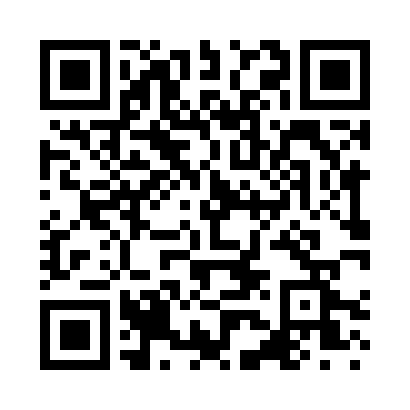 Prayer times for Suvalepa, EstoniaWed 1 May 2024 - Fri 31 May 2024High Latitude Method: Angle Based RulePrayer Calculation Method: Muslim World LeagueAsar Calculation Method: HanafiPrayer times provided by https://www.salahtimes.comDateDayFajrSunriseDhuhrAsrMaghribIsha1Wed2:495:171:106:269:0511:242Thu2:485:141:106:289:0811:253Fri2:475:121:106:299:1011:264Sat2:465:091:106:309:1211:275Sun2:455:071:106:329:1411:286Mon2:445:041:106:339:1711:297Tue2:435:021:106:349:1911:308Wed2:424:591:106:359:2111:319Thu2:414:571:106:379:2311:3210Fri2:404:551:106:389:2611:3311Sat2:394:531:106:399:2811:3412Sun2:384:501:106:419:3011:3513Mon2:374:481:106:429:3211:3614Tue2:364:461:106:439:3511:3715Wed2:364:441:106:449:3711:3816Thu2:354:421:106:459:3911:3917Fri2:344:401:106:469:4111:4018Sat2:334:371:106:489:4311:4019Sun2:324:351:106:499:4511:4120Mon2:324:341:106:509:4711:4221Tue2:314:321:106:519:4911:4322Wed2:304:301:106:529:5111:4423Thu2:304:281:106:539:5311:4524Fri2:294:261:106:549:5511:4625Sat2:284:241:106:559:5711:4726Sun2:284:231:106:569:5911:4827Mon2:274:211:116:5710:0111:4828Tue2:274:201:116:5810:0211:4929Wed2:264:181:116:5910:0411:5030Thu2:254:171:117:0010:0611:5131Fri2:254:151:117:0110:0711:52